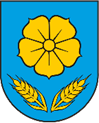 REPUBLIKA HRVATSKAOSJEČKO-BARANJSKA ŽUPANIJAOPĆINA VLADISLAVCIOPĆINSKO VIJEĆE Na temelju članka 30. Statuta Općine Vladislavci („Službeni glasnik“ Općine Vladislavci br. 3/13, 3/17, 2/18, 4/20, 5/20 – pročišćeni tekst, 8/20 i 2/21), članka 2. stavka 2. Odluke o suglasnosti na provedbu ulaganja na području Općine Vladislavci u 2021. godini („Službeni glasnik“ Općine Vladislavci br. 12/20)  i članka 23. Pravilnika o provedbi postupaka jednostavne nabave („Službeni glasnik“ Općine Vladislavci br. 9/20 ) u postupku nabave usluga, upravljanje reciklažnim dvorištem, sakupljanje  i zbrinjavanje opasnog i neopasnog otpada iz reciklažnog dvorišta Općine Vladislavci, N-5/21, procijenjene vrijednosti nabave u iznosu od 102.400,00 kn  bez PDV-a,  Općinsko vijeće Općine Vladislavci na svojoj 34. sjednici, održanoj dana 9. ožujka  2021. godine,  donosiODLUKU O PONIŠTENJUpostupka jednostavne nabave br. N-5/21Članak 1. Poništava se postupak jednostavne nabave za nabavu usluge- upravljanje reciklažnim dvorištem, sakupljanje  i zbrinjavanje opasnog i neopasnog otpada iz reciklažnog dvorišta Općine Vladislavci, N-5/21, procijenjene vrijednosti nabave u iznosu od 102.400,00 kn  bez PDV-a.Razlog poništenja: nakon odbijanja ponuda nije preostala niti jedna valjana ponuda za odabir. Broj zaprimljenih ponuda i nazivi ponuditelja: 1. Metal Zec d.o.o. Ilok, A.B. Šimića 4, 2. Eko flor plus d.o.o. Oroslavlje, Morkice 180c, Oroslavlje. Članak 2.Odluka o poništenju zajedno s preslikom Zapisnika o otvaranju, pregledu i ocjeni ponuda dostavlja se bez odgode svim ponuditeljima na dokaziv načinČlanak 3.Ova Odluka stupa na snagu danom donošenja, i objavit će se u „Službenom glasniku Općine Vladislavci.KLASA: 406-01/21-05/05UR.BROJ: 2158/07-0-21-9Vladislavci, 9. ožujka  2021.                                                                                                                         PredsjednikOpćinskog vijećaKrunoslav MorovićREPUBLIKA HRVATSKATemeljem članka 48. Zakona o lokalnoj i područnoj (regionalnoj) samoupravi (Narodne novine broj: 33/01, 60/01, 129/05, 109/07, 125/08, 36/09, 150/11, 144/12, 19/13, 137/15, 123/17,  98/19 i 144/20) i  članka  36. Statuta Općine Vladislavci („Službeni glasnik“ Općine Vladislavci br. 3/13, 3/17,  2/18, 4/20, 5/20 – pročišćeni tekst, 8/20 i 2/21)  Općinski načelnik Općine Vladislavci dana  5. ožujka  2021. godine, donosiZAKLJUČAKI.Utvrđuje se prijedlog Odluke  o poništenju postupka jednostavne nabave usluga, upravljanje reciklažnim dvorištem, sakupljanje  i zbrinjavanje opasnog i neopasnog otpada iz reciklažnog dvorišta Općine Vladislavci, N-5/21.II.Prijedlog Odluke iz točke I. ovog Zaključka, sa pripadajućom dokumentacijom iz postupka jednostavne nabave,  upućuje se Općinskom vijeću Općine Vladislavci na razmatranje i usvajanje. III.Predlažem Općinskom vijeću Općine Vladislavci usvajanje Odluke iz točke I. ovog Zaključka. IV.Ovaj Zaključak stupa na snagu danom donošenja. KLASA: 406-01/21-05/05UR.BROJ: 2158/07-02-21-8Vladislavci, 5. ožujka  2021. Općinski načelnikMarjan TomasOSJEČKO BARANJSKA ŽUPANIJAOPĆINA VLADISLAVCIOPĆINSKI NAČELNIK